BAB I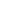 PENDAHULUAN1.1    Latar Bel akangSaat    ini    perkembangan    teknologi    yang    semakin    canggih    membuat kebutuhan  hidup   pada  setiap   manusia  akan  teknologi  menjadi  semakin  besar. Peran   teknologi   akhir-akhir   ini   sangat   diperlukan   untuk   membantu   sebuah perusahaan,     lembaga,     organisasi     maupun     instansi     pemerintahan     dalam menjalankan     kegiatan    operasionalnya    sehari-hari    dan    dapat    memberikan kemudahan  pada  hampir  setiap  bidang  kegiatannya  masing-masing.  Dalam hal ini teknologi  akan  digunakan  pada  instansi  pendidikan  SMK  N  1  Terbanggi Besar khususnya   pada   bidang   sistem   pendukung   keputusan   penerimaan   penentuan jurusan  mana  yang  banyak   diminati  oleh  siswa  baru.  Penerimaan  siswa  baru merupakan suatu kegiatan umum yang dilaksanakan hampir di seluruh sekolah menjelang   tahun   ajaran   baru.   Pada  umumnya  proses  penerimaan  siswa   baru dilakukan  melalui tahapan  pendaftaran,  tes  seleksi,  dan  pengumuman  penerimaan. (Nurgoho, 2013).SMK N 1 Terbanggi Besar dirikan pada tanggal 01-04-1976. Jurusan yangAda   pada   saat   ini   adalah   Administrasi   Perkantoran,   Pemasaran,   Akuntansi, Perbankan.        Berdasarkan        kebijakan        Dirjen        Mandikdasmen        No.12/C/Kep/TU/2008,   12  Februari  2008  tentang  panduan     penyusunan  Laporan Hasil   Belajar   (LBH)   Kuruikulum   Tingkat   Satun   Pendidikan   (KTSP)   Bagian E.Butir  1  s.d.  5  yang  substansinya  memberikan rambu-rambu operasional tentang dasar-dasar penjuruan di SMA/SMK. Akan tetapi kecenderungan yang terjadi saatini,   banyak   siswa/I  baru  yang  tidak   tahu  minatnya  dan  bakatnya  serta  akan memilih  jurusan  apa  selepas  SMP  nanti.  Akibat  yang  buruk  terjadi  setelah  itu, yaitu  keengganan  belajar  dan menurunnya kualitas serta prestasi akademik  karena siswa   merasa   salah   dalam   memilih   jurusan   (Mulyadi,2010).   Banyak   kasus dijumpai   bahwa   pemilihan   jurusan   yang   tidak   sesuai   dengan   kemampuan, kepribadian, minat dan bakat dapat mempengaruhi siswa/i dalam mengikuti pembalajaran.  Dalam  beberapa  penelitian  psikologi  pendidikan,  minat  dan  bakat siswa  diketahui  cukup  terkait  dengan  prestasi  akademiknya  (Musrofi M,  2010). Selain  itu  masalah  yang  sering  terjadi  dalam  proses  pemilihan  jurusan  adalah kriteria  penjurusan  semakin  komplek.  Akibatnya  proses  penentuan  jurusan  tidak efisien   dan   kurang   tepat,   ditambah   lagi   dengan   banyaknya   jumlah   siswa/i. sehingga menyebabkan kesalahan dalam pemilihan jurusan dengan minat dan kemampuan  siswa.Tujuan   dalam  penelitian   ini  untuk   mengatasi  masalah  Rumusan  Masalah sering     salah     dalam    memilih     jurusan.     Metode     yang    digunakan    untuk memecahkannya     adalah     Fuzzy     dan     Simple     Additive     Weighting(SAW). Penggunaan  metode  Fuzzy  dan  SAW  pada  sebuah  sistem pendukung  keputusan merupakan   salah   satu   jalan   pemecahan   masalah   yang   dapat   menangani  hal tersebut,   dimana  bahasa  alami  yang  sering  digunakan  sehari-hari  yang  bersifat relatif,  kualitatif,  dan  tidak  presisi  akan  menjadi  input  kriteria  pada  sistem oleh pengguna.   Sehingga   pada   akhir   prosesnya,   calon   siswa/i  akan   mendapatkan jurusan  yang  direkomendasikan  berdasarkan  kriteria  masukannya(Hamdani  dkk,2011) Fitur/kriteria yang hendak  diulas dari para siswa/I adalah nilai UAN MTK, B.Indonesia,  B.Inggris,  UAS  IPS,  Nilai Tes  Tertulis,  dan  N ilai Tes  Wawancara.Melihat   fitur-fitur   yang   diambil  tersebut,   penelitian  ini  memiliki  sifat   kualitatif dan  kuantitatif.  Hasil  akhir  dari  kerja  Fuzzy  dan  SAW  ini adalah  : Pemasaran, Administrasi   perkantoran,    Akuntansi,    Perbankan.    Permodelan    yang   hendak digunakan     dalam    penelitian     ini    adalah    permodelan    berorientasi    objek. Implementasi   hendak   dilakukan   berbasis   WEB.   Hasilnya   diuji   menggunakan Blackbox   testing.   Kontribusi  yang  hendak   diketik   berupaya  untuk   mengatasi masalah pada khususnya  SMK N 1 Terbanggi Besar.1.2    Rumusan  Masal ahLatar  belakang  masalah  yang  telah  diuraikan  diatas  menjadi  dasar  peneliti untuk merumuskan  masalah,  yaitu:1.	Bagaimana   membangun   sistem   pendukung   keputusan   untuk   menentukan jurusan menggunakan  Fuzzy dan SAW?2.     Bagaimana  menerapkan metode Fuzzy dan SAW yang digunakan?1.3    Batasan Penel i ti anPembatasan    masalah    sangat    diperlukan    agar    mempermudah    dalam pembahasan dan lebih mengarah  pada pokok persoalan, diantaranya  :1.	Penelitian    ini   hanya    membahas   tentang   sistem   pendukung   keputusan penentuan  jurusan siswa/I SMK N 1 Terbanggi Besar.2.      Penelitian  ini  digunakan  untuk  mempermudah  perhitungan  penetuan  jurusansiswa baru menggunakan  metode Fuzzy dan SAW.3.      Penelitian  ini  menggunakan  kriteria  mata  pelajaran  UAN  dan  UAS  yaituIPS dan ujian tambahan yaitu  Ujian Tes Tertulis  dan Ujian Wawancara.1.4   Tujuan  Penel i ti anTujuan dari penulisan  proposal ini adalah :1.   Untuk  membangun  sistem  pendukung  keputusan  untuk  menentukan  jurusan menggunakan  Fuzzy dan SAW.2.   Untuk menerapkan metode Fuzzy dan SAW yang digunakan.3.   Untuk mengisi  hasil kerja Fuzzy dan SAW tersebut.1.4    Manfaat  Penel i ti anAdapun manfaat yang diharapkan yaitu :1.   Bagi PenyusunSebagai   suatu   hasil   karya   dari   ilmu   yang   didapat   selama   masa perkuliahan  dimana karya tersebut dapat bermanfaat  untuk orang lain.2.   Bagi SekolahMembantu  bagi mereka  yang  ingin  menentukan  jurusan  untuk  siswa/I  nya sebagai rekomendasi jurusan yang sesuai untuk  siswa/inya3.   Bagi Universitas  Teknokrat IndonesiaLaporan   tugas   akhir   ini   dapat   menjadi   bahan   referensi   untuk   lebih dikembangkan  lagi ke depannya.